                                                                                                                                                                                                        О Т К Р Ы Т О Е    А К Ц И О Н Е Р Н О Е     О Б Щ Е С Т В О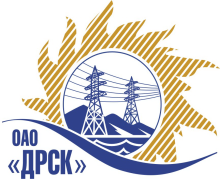 		Протокол выбора победителягород  Благовещенск, ул. Шевченко, 28ПРЕДМЕТ ЗАКУПКИ:Закрытый запрос цен на право заключения Договора на выполнение работ: «Разработка проектно-сметной документации для нужд филиала ОАО «ДРСК» «Амурские ЭС» (Закупка № 490):              Лот № 3 – «Разработка ПИР для выполнения мероприятий по технологическому присоединению заявителей к электрическим сетям 10/0,4 кВ для СП "ЦЭС" филиала ОАО "ДРСК" "Амурские ЭС"».Закупка проводится согласно ГКПЗ 2013г. раздела  2.1.1 «Услуги КС» на основании указания ОАО «ДРСК» от  05.09.2013 г. № 96.Плановая стоимость закупки:  886 684,03 руб.ПРИСУТСТВОВАЛИ:	На заседании присутствовало 8 членов Закупочной комиссии 2 уровня. ВОПРОСЫ, ВЫНОСИМЫЕ НА РАССМОТРЕНИЕ ЗАКУПОЧНОЙ КОМИССИИ: 1. О признании предложений соответствующими условиям закупки2. О ранжировке предложений Участников закупки. 3. Выбор победителяВОПРОС 1 «О признании предложений соответствующими условиям закупки»ОТМЕТИЛИ:Предложения ООО «Амурсельэнергосетьстрой» (675014 г. Благовещенск, ул. 50 лет Октября 228), ООО «Энергоцентр» (675000 г. Благовещенск, пер. Релочный 3, каб. 43) признаются удовлетворяющим по существу условиям закупки. Предлагается принять данные предложения к дальнейшему рассмотрению.ВОПРОС 2  «О ранжировке предложений Участников закупки»ОТМЕТИЛИ:В соответствии с требованиями и условиями, предусмотренными извещением о закупке и Закупочной документацией, предлагается ранжировать предложения следующим образом: ВОПРОС 3  «Выбор победителя»ОТМЕТИЛИНа основании вышеприведенной ранжировки предложений предлагается признать Победителем Участников, занявших первые места, а именно: 	Лот № 3 – «Разработка ПИР для выполнения мероприятий по технологическому присоединению заявителей к электрическим сетям 10/0,4 кВ для СП "ЦЭС" филиала ОАО "ДРСК" "Амурские ЭС"» -  ООО «Энергоцентр» (675000 г. Благовещенск, пер. Релочный 3, каб 43)  –  предложение на общую сумму - 643 027,55 (НДС не предусмотрен). Срок начала работ: с момента заключения договора. Срок завершения работ: 31.10.2013г. Условия оплаты: Текущие платежи выплачиваются Заказчиком ежемесячно в течение 30 календарных дней с момента подписания актов выполненных работ обеими сторонами. Гарантия на выполненные работы 36 месяцев.          РЕШИЛИ:Предложения ООО «Амурсельэнергосетьстрой» (675014 г. Благовещенск, ул. 50 лет Октября 228), ООО «Энергоцентр» (675000 г. Благовещенск, пер. Релочный 3, каб. 43)  принять к дальнейшему рассмотрению.Утвердить ранжировку предложений.1 место:  ООО «Энергоцентр» г. Благовещенск2 место: ООО «Амурсельэнергосетьстрой» г. Благовещенск.Признать Победителем закрытого запроса цен:Закупка № 490 Лот № 3 - «Разработка ПИР для выполнения мероприятий по технологическому присоединению заявителей к электрическим сетям 10/0,4 кВ для СП "ЦЭС" филиала ОАО "ДРСК" "Амурские ЭС"» -  ООО «Энергоцентр» (675000 г. Благовещенск, пер. Релочный 3, каб 43)  –  предложение на общую сумму - 643 027,55 (НДС не предусмотрен). Срок начала работ: с момента заключения договора. Срок завершения работ: 31.10.2013г. Условия оплаты: Текущие платежи выплачиваются Заказчиком ежемесячно в течение 30 календарных дней с момента подписания актов выполненных работ обеими сторонами. Гарантия на выполненные работы 36 месяцев.ДАЛЬНЕВОСТОЧНАЯ РАСПРЕДЕЛИТЕЛЬНАЯ СЕТЕВАЯ КОМПАНИЯУл.Шевченко, 28,   г.Благовещенск,  675000,     РоссияТел: (4162) 397-359; Тел/факс (4162) 397-200, 397-436Телетайп    154147 «МАРС»;         E-mail: doc@drsk.ruОКПО 78900638,    ОГРН  1052800111308,   ИНН/КПП  2801108200/280150001№        528/УКС-ВП             «     » октября 2013 годаМесто в ранжировкеНаименование и адрес участникаЦена и иные существенные условия1 местоООО «Энергоцентр» 675000 г. Благовещенск, пер. Релочный 3, каб 43643 027,55 (НДС не предусмотрен)Срок начала работ: с момента заключения договора.Срок завершения работ: 31.10.2013г.Условия оплаты: Текущие платежи выплачиваются Заказчиком ежемесячно в течение 30 календарных дней с момента подписания актов выполненных работ обеими сторонами. Гарантия на выполненные работы 36 месяцев.2 местоООО «Амурсельэнергосетьстрой» 675014 г. Благовещенск, ул. 50 лет Октября 228790 130,00 без учета НДС.(932 353,00 рублей с учетом НДС).Срок начала работ: с момента подписания договора.Срок завершения работ: 31.10.2013г.Условия оплаты: Текущие платежи выплачиваются Заказчиком ежемесячно в течение 30 календарных дней с момента подписания актов выполненных работ обеими сторонами. Ответственный секретарь Закупочной комиссии: Моторина О.А. «___»______2013 г._____________________________Технический секретарь Закупочной комиссии: Курганов К.В.  «___»______2013 г._______________________________